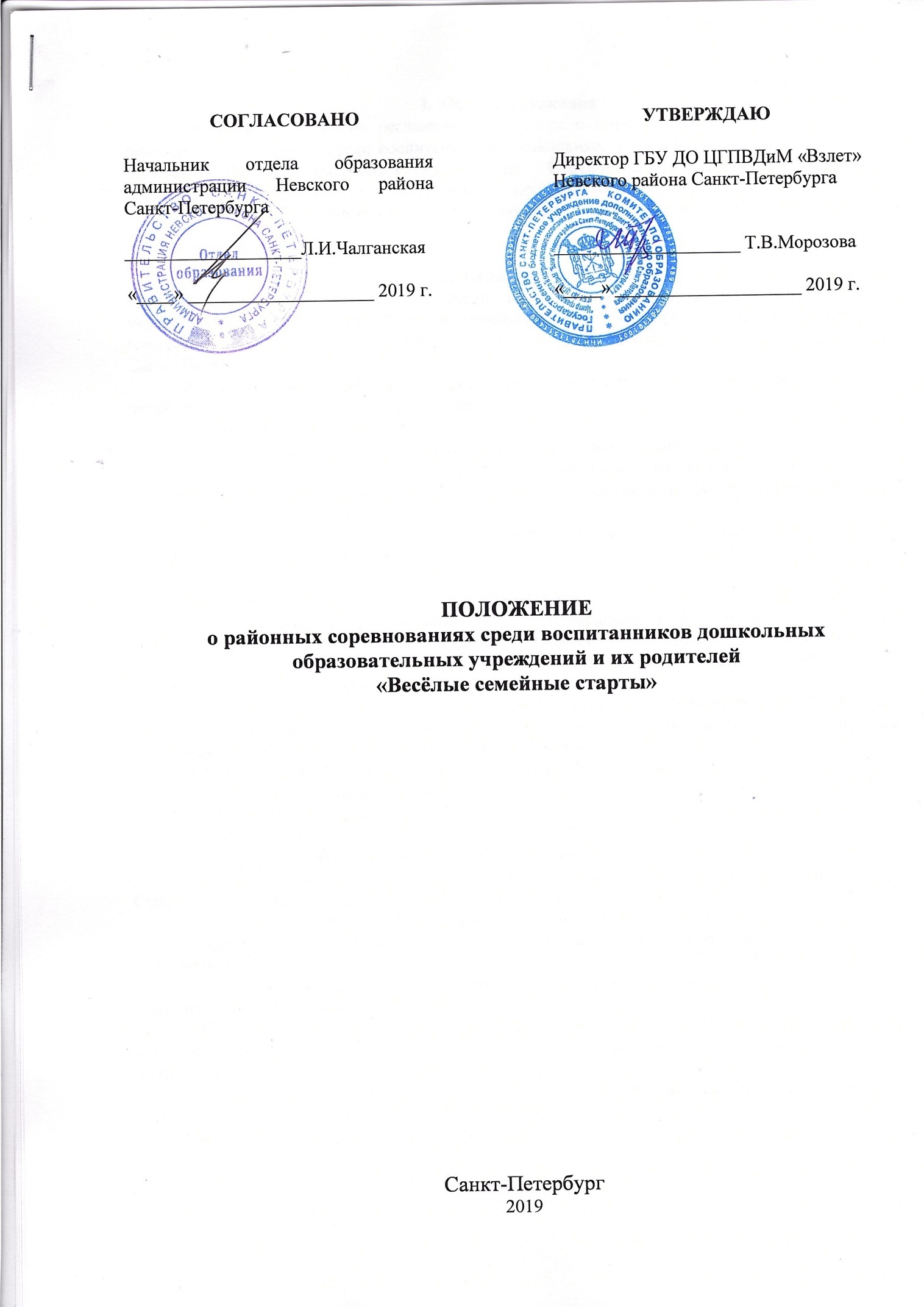 Общие положенияНастоящее Положение регламентирует статус и порядок организации и проведения районных соревнований среди воспитанников дошкольных образовательных учреждений и их родителей «Весёлые семейные старты» (далее - Соревнования), требования к участникам, сроки проведения и действует до завершения конкурсных мероприятий. Учредитель Соревнований – отдел образования администрации Невского района                                 Санкт-Петербурга.Цели и задачи 2.1. Районные соревнования среди воспитанников дошкольных образовательных учреждений и их родителей «Весёлые семейные старты» проходят в рамках районных и городских мероприятий, в соответствии с планом мероприятий Комитета по образованию Санкт-Петербурга.2.2. Цель -  формирование интереса к занятиям физической подготовкой и спортом у детей дошкольного возраста и их родителей.2.3. Задачи Конкурса:- приобщить детей и их родителей к ценностям здорового образа жизни;- совершенствовать двигательные навыки и физические качества детей;- способствовать формированию коллективных навыков детей в умении соблюдать правила в играх и эстафетах;- формировать у детей и их родителей потребность в ежедневной двигательной активности и занятиях физкультурой.Организация 	3.1 Непосредственную организацию и проведение Соревнований осуществляет Государственное бюджетное учреждение дополнительного образования «Центр гражданского и патриотического воспитания детей и молодежи «Взлёт» Невского района Санкт-Петербурга (далее - ГБУ ДО ЦГПВДиМ «Взлет»).3.2. Помощь в проведении Соревнований оказывает Государственное бюджетное общеобразовательное учреждение средняя общеобразовательная школа № 26 с углублённым изучением французского языка Невского района Санкт-Петербурга. 3.3. Руководство Соревнованиями осуществляется Оргкомитетом.3.4. Оргкомитет Соревнований:- информирует о мероприятиях Соревнований;- формирует судейскую коллегию Соревнований;- формирует программу и расписание Соревнований;- утверждает макет диплома, осуществляет внесение в дипломы данных участниковСоревнований, подписывает дипломы победителей, призеров и других участников;- оповещает участников о результатах Соревнований, осуществляет выдачу дипломов;- решения судейской коллегии и Оргкомитета являются окончательными и пересмотру не подлежат; - Оргкомитет оставляет за собой право вносить изменения и дополнения в регламент проведения Соревнований;- Оргкомитет оставляет за собой право в рамках Соревнований добавлять мероприятия или изменить сроки их проведения, а также отменять их в случае форс-мажорных обстоятельств.3.5. Ответственный координатор: Бурлакова Елена Александровна, педагог-организатор ЦГПВДиМ «Взлет», т. 442-70-14, 4427014@mail.ru (в теме письма указывать «Районные соревнования «Веселые семейные старты»).Сроки и место проведенияСоревнования проводятся 9 октября (среда) 2019 года в 17.00 в ГБУ ДО ЦГПВДиМ «Взлет» по адресу: Товарищеский пр., д. 28/2, лит. А.Участники Соревнований5.1. К участию в  Соревнованиях приглашаются команды государственных бюджетных дошкольных образовательных учреждений Невского района Санкт-Петербурга, муниципальных образований Оккервиль и Невский округ (далее – ГБДОУ). 5.2. От каждого ГБДОУ можно представить 1 команду, в каждой команде 3 человека: ребёнок, мама, папа. 5.3. Возраст ребёнка: 6-7- лет (подготовительная группа). Условия и порядок проведенияДля участия в Соревнованиях необходимо с 24 по 27 сентября 2019 года (включительно) отправить на электронную почту 4427014@mail.ru (Приложение 1) ЗАЯВКУ с официального электронного адреса ГБДОУ. В теме письма указать «Веселые семейные старты и № ГБДОУ». Заявка должна быть заверена печатью и подписана руководителем ГБДОУ, в ином случае заявка НЕ ПРИНИМАЕТСЯ.Соревнования состоятся на базе ГБОУ СОШ № 26 (Товарищеский пр., д. 28/2). Начало регистрации в день соревнований в 16.30. При регистрации каждая команда получает порядковый номер.6.5. На регистрацию команда (или руководитель команды – ответственный представитель ГБДОУ) должен предоставить оригинал заявки с визой врача (Приложение 1).6.6. Каждая команда должна выбрать капитана (ребёнок), иметь знаки отличия с указанием № ГБДОУ, которые должны быть заметны в течение всего времени нахождения команды на Соревнованиях. 6.7. Каждую команду должен сопровождать руководитель команды – ответственный представитель ГБДОУ. Приветствуется группа поддержки (не более 5 человек), которую так же должен сопровождать сотрудник учреждения (если группа поддержки - дети). 6.8. Спортивные состязания:- «Космические полёты»- Эстафета с гимнастической палкой- «Катись мяч»- «Пролезь в обруч»- «Посадка овощей»- «Большая стирка»Описание спортивных состязаний в Приложении 2.	6.9. В зависимости от количества поданных заявок, количество эстафет может быть сокращено. Подведение итогов и награждениеПодведение итогов и награждение победителей и участников состоится в этот же день после завершения Соревнований. Результаты будут подводиться по сумме набранных баллов в каждой эстафете.Победителем становится команда, набравшая наибольшее количество баллов. Команды, занявшие 1.2,3 места, будут награждены медалями и дипломами победителя 1,2,3 степени соответственно. Команды, принявшие участие в Соревнованиях, но не занявшие призовые места, награждаются дипломами лауреата. Судейская коллегия вправе определить не все призовые места, а также разделить призовые места между несколькими командами. Решение судейской коллегии является окончательным и пересмотру не подлежит. Результаты Соревнований оформляются протоколом. Выписка из протокола будет размещена на сайте ГБУ ДО ЦГПВДиМ «Взлет» в информационно-телекоммуникационной сети «Интернет» по адресу: http://vzlet.spb.ru/; в группе «В Контакте» https://vk.com/clubcentrvzlet; а также в сети «Инфозона» Невского района.Состав судейской коллегииСудейская коллегия (Приложение 3) судит Соревнования, определяет победителей и призёров Соревнований.Главный судья соревнований – Жигула Марина Владимировна, педагог дополнительного образования ГБУ ДО ЦГПВДиМ «Взлет».ФинансированиеОбщее финансирование Соревнований осуществляется в пределах текущего финансирования.Приложение 1к Положению о районных соревнованиях среди воспитанников дошкольных образовательных учреждений и их родителей «Весёлые семейные старты»Заявкана участие в районных соревнованиях среди воспитанников дошкольныхобразовательных учреждений и их родителей «Весёлые семейные старты»ВНИМАНИЕ!Приём заявок: 24 – 27 сентября 2019 г.ОБЯЗАТЕЛЬНО: печать ГБДОУ и  подпись руководителяНазвание учреждения (согласно Уставу);ФИО руководителя команды (сокращения не допускаются), должность;Телефон ___________ (рабочий), _______________________ (мобильный);Электронная почта ОУ (ОФИЦИАЛЬНАЯ) ____________________________________________                                                        (с этой почты отправляются все материалы в соответствии Положению)Медицинский работник _____________ (_____________________)Ответственный за подготовку команды _______________ (_____________________)Руководитель ГБДОУ               ____________________                                                                     М.П.Будьте внимательны при заполнении заявки!Эти данные будут внесены в наградную документацию!Приложение 2к Положению о районных соревнованиях среди воспитанников дошкольных образовательных учреждений и их родителей «Весёлые семейные старты»Описание спортивных состязаний.«Космические полеты»Семья строится перед общей линией старта во главе с папой, замыкающий ребенок. Перед каждой командой установлен ориентир. У папы в руках гимнастический обруч. По сигналу он надевает его на пояс, бежит вперед, оббегает конус, возвращается к команде и вместе с мамой в одном обруче делает то же самое. Затем к ним присоединяется ребенок, и они вместе совершают «космический полет». Эстафета с гимнастической палкой.Семья строится перед общей линией старта во главе с ребенком, замыкающий папа. Перед каждой командой на полу лежит палка. У ребенка в каждой руке гимнастическая палка. По сигналу он начинает обеими палками проталкивать вперед лежащую палку до конуса, обводит палку вокруг конуса и толкает ее назад. Затем тоже выполняет мама. Папа заканчивает эстафету, пользуясь лишь одной палкой.«Катись мяч»Семья строится в линию: у линии старта стоит ребенок, папа стоит у конуса, мама стоит посередине.По сигналу ребенок толкает фитбол вперед маме, мама ловит фитбол, толкает его папе, папа ловит фитбол, оббегает конус, мяч катит по полу к линии старта, а ребенок в это время бежит к конусу, т.е. папа и ребенок меняются местами. Затем выполняют то же самое обратно: папа толкает фитбол маме, мама толкает ребенку, ребенок поднимает фитбол вверх. Эстафета закончена.«Пролезь в обруч»Каждые 3 метра по всей длине зала лежат гимнастические обручи - 3 штуки, за последним обручем стоит конус. По сигналу мама подбегает к первому обручу, пролезает в него и кладет на место, таким же образом повторяет со вторым и  третьим, оббегает ориентир, и по прямой возвращается обратно, передавая эстафету следующему.«Посадка овощей»Семья строится перед общей линией старта: ребенок, мама, папа. В руках у ребенка ведро с овощами. Напротив команды «лунки» - обручи. По сигналу ребенок бежит и сажает «овощи» в «лунки» (по одному предмету), оббегает ориентир и, вернувшись к маме, передает ей ведро. Мама бежит с ведром в «огород» и собирает урожай из каждой «лунки», оббегает указатель и возвращается к команде. Папа, получив ведро от мамы, бежит в «огород» и сажает в каждую «лунку» «овощи», оббегает указатель и возвращается к команде.«Большая стирка»Ребенок бежит по прямой до натянутой веревки, вешает прищепки (4 штуки), возвращается обратно, передает эстафету маме. Мама бежит до веревки и вешает платочки на прищепки. Папа снимает платочки. Возвращается обратно.Приложение 3к Положению о районных соревнованиях среди воспитанников дошкольных образовательных учреждений и их родителей «Весёлые семейные старты»Состав судейской коллегии:Главный судья соревнований:- Жигула Марина Владимировна – педагог дополнительного образования ГБУ ДО ЦГПВДиМ «Взлет».- Никанорова Анна Анатольевна, педагог дополнительного образования ГБУ ДО ЦГПВДиМ «Взлет»;- Григорьев Алексей Владимирович, педагог дополнительного образования ГБУ ДО ЦГПВДиМ «Взлет»;- представители образовательных организаций спортивной направленности.№ п/пФИ участников(фамилия семьи)Виза врача123